VACATION BIBLE SCHOOLSponsored by Faith UMC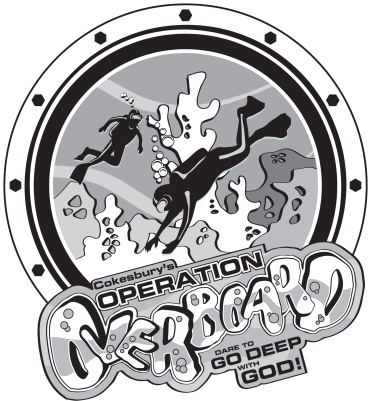 Where?  Faith UMC, 1290 Fruitville Pike, Lititz(Manheim Twp: Corner of Fruitville Pk & Koser Rd)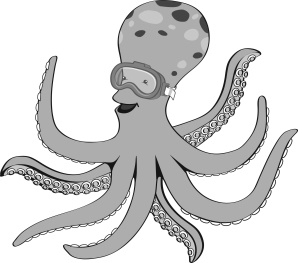 When?  July 30th to August 3rd What time?  6:00 pm to 8:00 pmAges?  4 to 11 years oldTo register or to find out more about Operation Overboard, call the church office at
717-560-0321 or visit our VBS website at http://2018.cokesburyvbs.com/faithumclititz. You may also find a link, download forms or find out more about our church at www.FaithUMC.us.“Faith is the reality of what we hope for, the proof of what we don’t see.”
Hebrews 11:1 CEBVACATION BIBLE SCHOOLSponsored by Faith UMCWhere?  Faith UMC, 1290 Fruitville Pike, Lititz(Manheim Twp: Corner of Fruitville Pk & Koser Rd)When?  July 30th to August 3rd What time?  6:00 pm to 8:00 pmAges?  4 to 11 years oldTo register or to find out more about Operation Overboard, call the church office at
717-560-0321 or visit our VBS website at http://2018.cokesburyvbs.com/faithumclititz. You may also find a link, download forms or find out more about our church at www.FaithUMC.us.“Faith is the reality of what we hope for, the proof of what we don’t see.”
Hebrews 11:1 CEB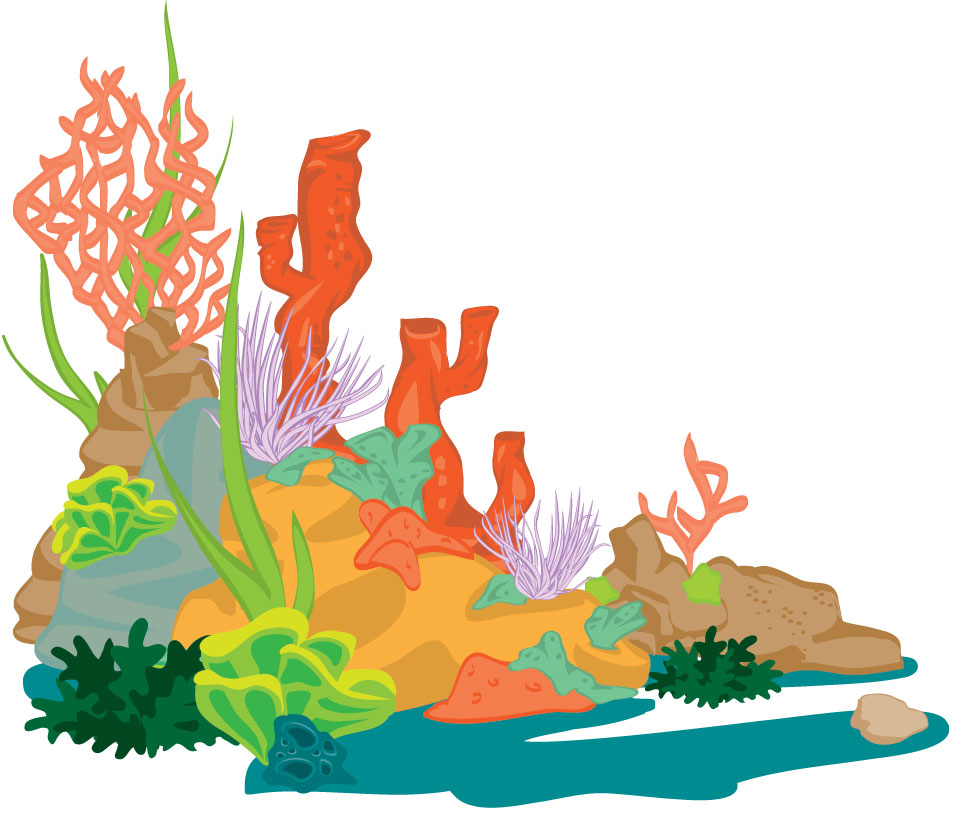 